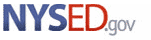 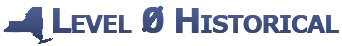 Release 1.0 NEW YORK STATE - LEVEL 0 HISTORICALLogin Screen HelpPlease enter your UserID: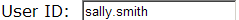 Please enter your Password: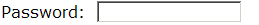 Click the "Submit" button to complete the process: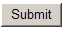 Note that if a password is not entered, the following message will be displayed: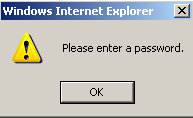 If userid and/or password are not valid, the following message will be displayed: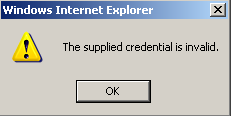 